Thursday 11th FebruaryInstructions – equivalent fractions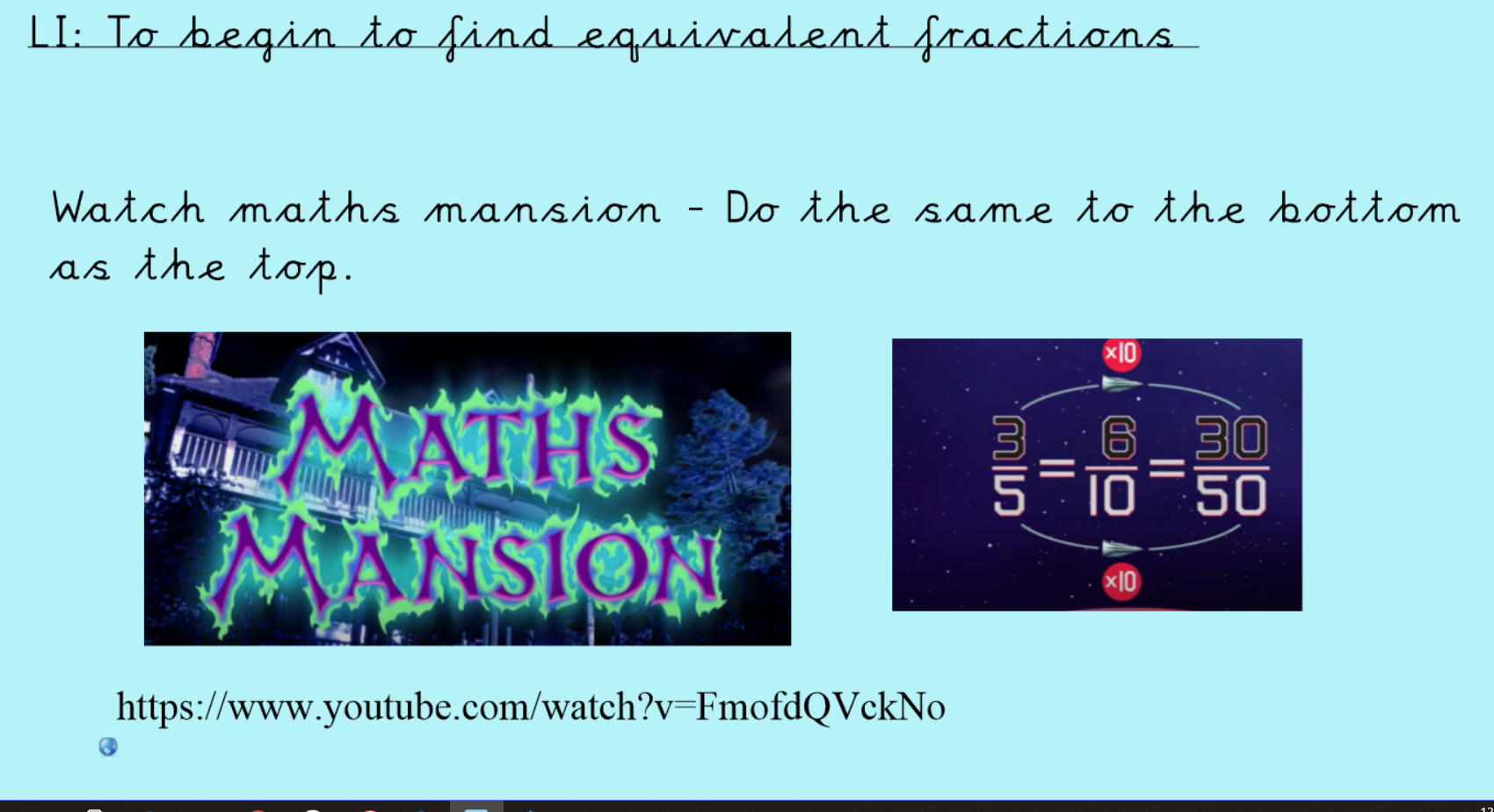 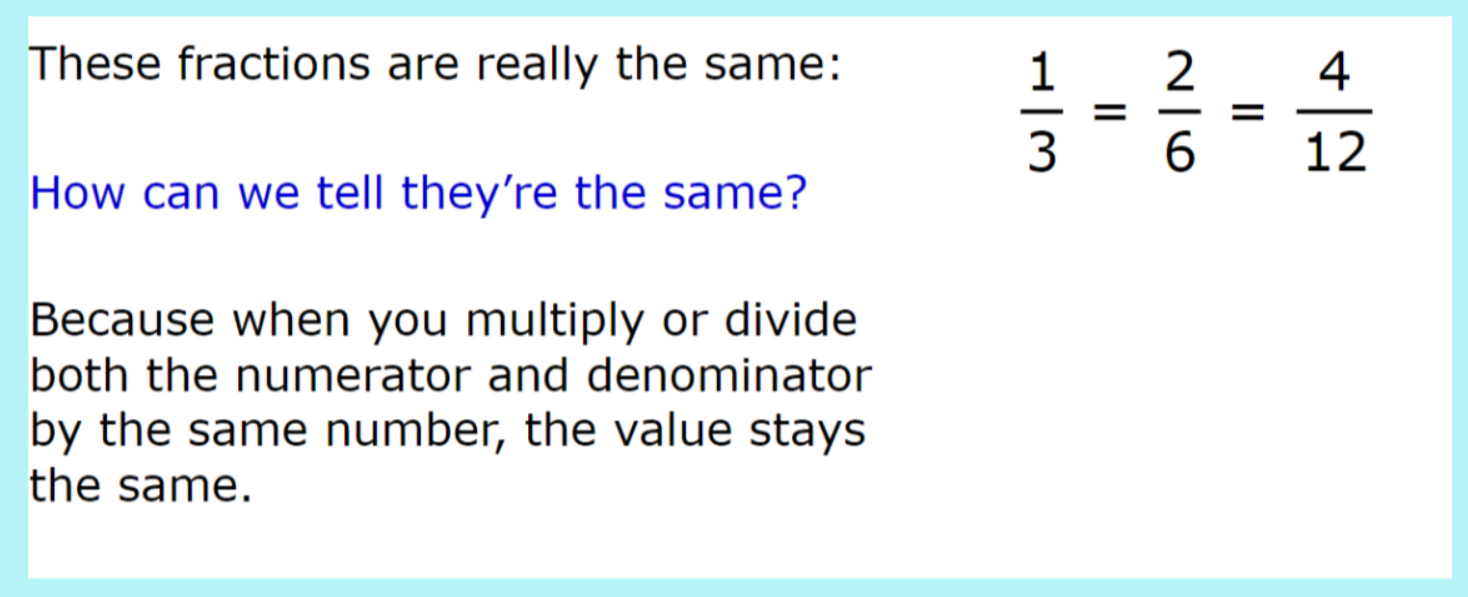 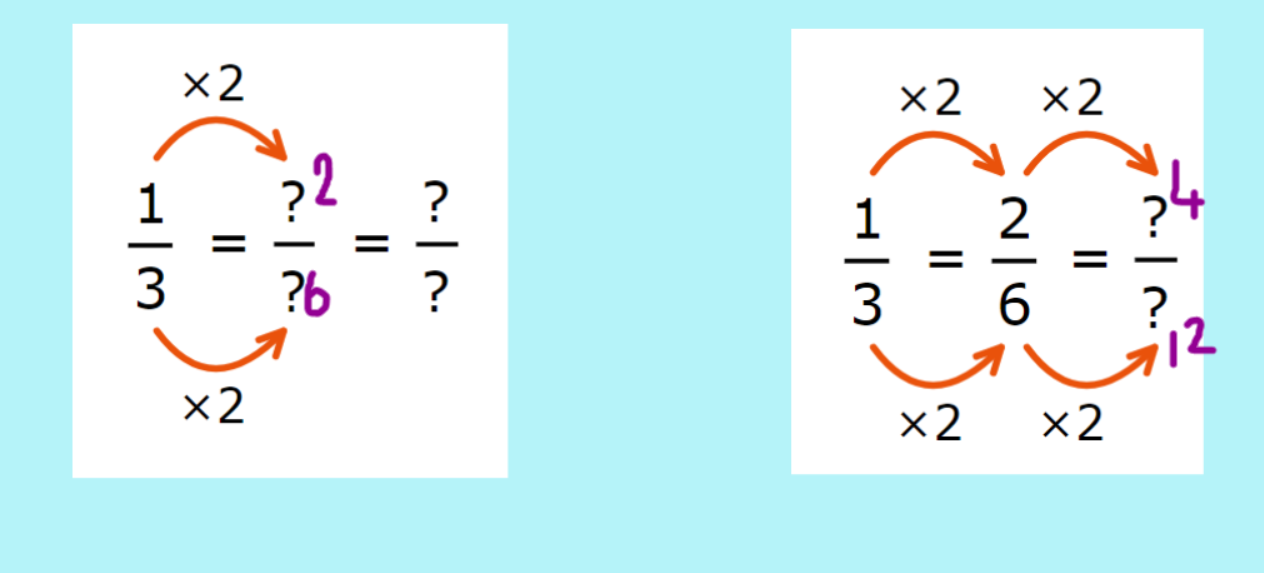 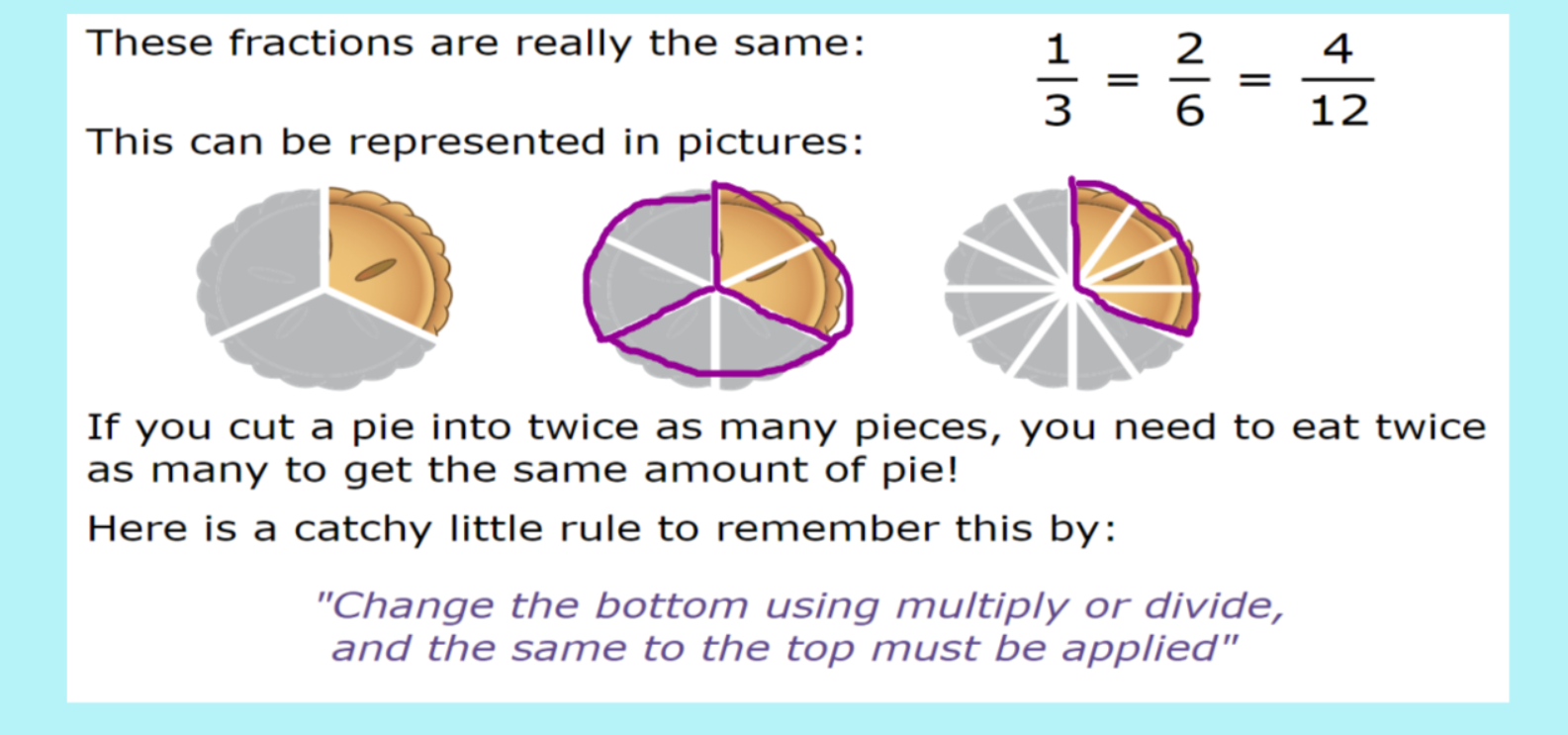 